MATEMATIKAponavljanje –Ponovite što smo do sada učili: računanje do 20, jedinice i desetice.Provjerite imate li eventualno nekih zaostataka pa mi pošaljite. Puno vas voli učiteljica!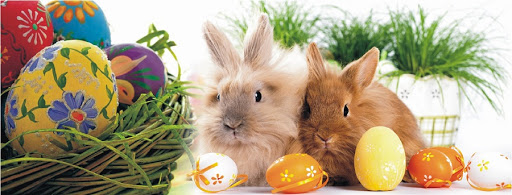 